CAFÉ RENCONTRES ― Vous avez 50 ans et plus ? Participez à un temps d'échange et de construction sur la place des séniors sur le territoire Seille Grand Couronné ! 1 date, 2 lieux, 2 rencontres :📅 Mardi 28 mars 2023➡️9h30/11h30 Salle des fêtes à Dommartin sous Amance➡️14h/16h salle des fêtes à Nomeny❓Notre territoire est-il bien adapté ? Comment bien y vieillir ?Public : Seniors à partir de 50 ans et les aidantsÉvènement gratuit✔️ Sur inscription avant le 22 mars. Par tél 03 83 31 74 37 ou sur le site www.comcom-sgc.fr👉https://www.comcom-sgc.fr/territoire-ami-des-seniors/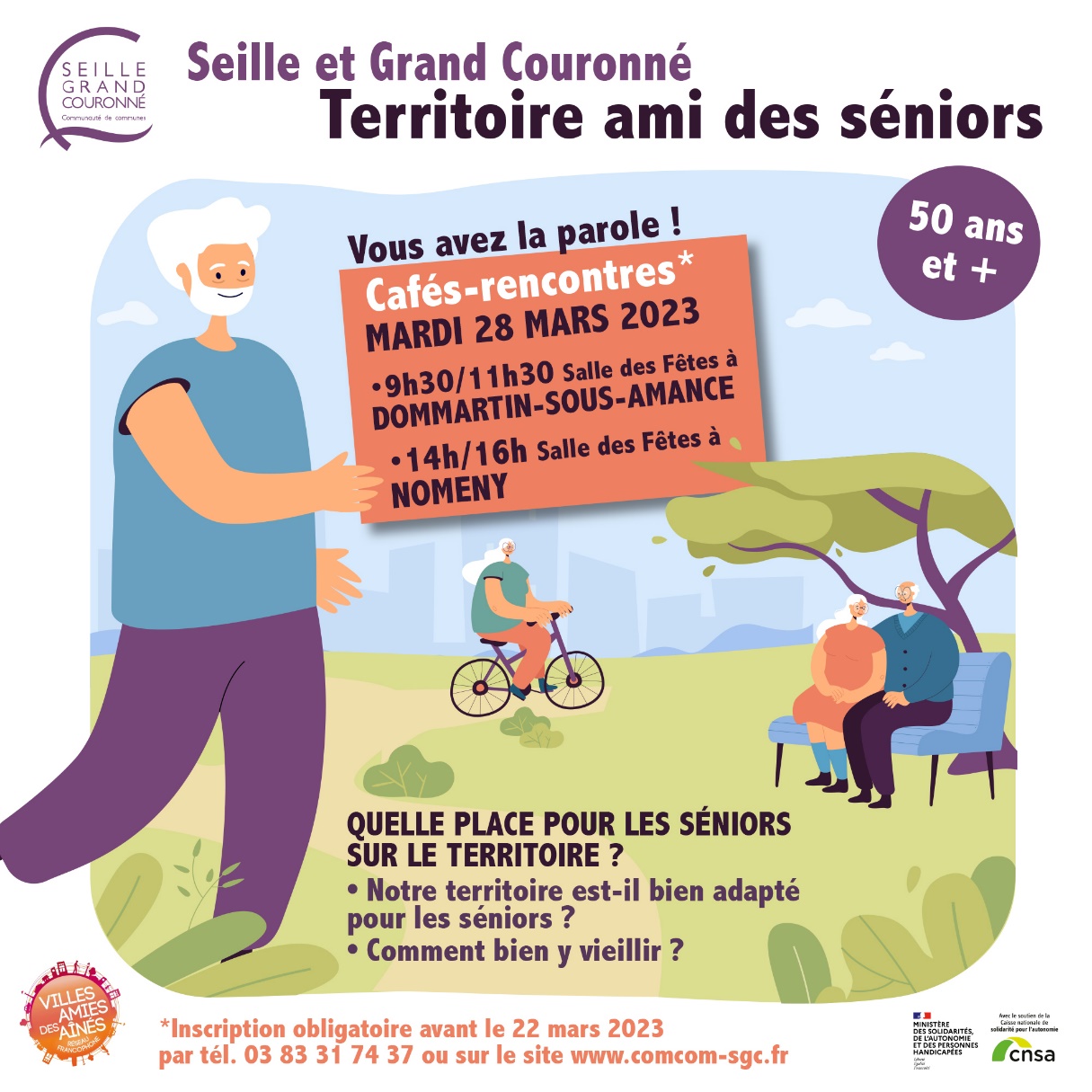 